          Tu  -  TERZA UNIVERSITÀ -  2023/24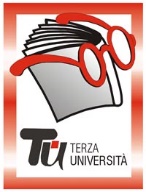                                                            Bergamo - PRIMA FASECalendario  Modulo  n°17VIAGGIO ATTRAVERSO IL PORTOGALLO: AMBIENTE, STORIA, CULTURA, ARTE (NUOVO) DocenteFabio Celsi GiornoMercoledìOrario15.00-17.15PeriodoDal 27 settembre al 6 dicembre 2023 (10 incontri - € 40,00)SedeLa Porta ArgomentoSTORIA (max 70)PresentazioneIl corso propone un breve percorso storico-culturale del Portogallo dalle “origini” ai giorni nostri, integrato da approfondimenti su specifici eventi che hanno avuto rilevanza per la storia europea e da un tour virtuale del Paese.Tutor127.09.2023Aspetti geografici, politico-amministrativi, economici del Portogallo odierno – Il Substrato preistorico – La dominazione romana – Le invasioni barbariche ed il regno visigota – l’invasione moresca.   Documenti/documentario storico e/o di tour virtuale204.10.2023La nascita dei concelhos de vizinos – L’inizio della Reconquista – la formazione della corte di Portucal – Il processo di indipendenza – Le classi sociali – La cultura.  Documenti/documentario storico e/o di tour virtuale311.10.2023Progressi e conflitti sociali fra il 1223 e il 1383: l’anarchia signorile e la rivoluzione del 1245-47 – la guerra civile del 1320-24 – l’epoca di Alfonso I (cambiamenti economici, politici, culturali) - la crisi di fine secolo, la guerra contro la Castiglia e il periodo “fernandino” Documenti/documentario storico e/o di tour virtuale418.10.2023La rivoluzione del 1383, l’ascesa al trono di Giovanni d’ Aviz e l’accentramento del potere regale – Ceuta e la politica africana – Il breve regno di Duarte e la reggenza di Pietro – I regni di Alfonso V e di Giovanni II – La questione ebraica.  Documenti/documentario storico e/o di tour virtuale525.10.2023L’espansione marittima sull’ Atlantico e sulla costa africana – l’impresa di Diogo Cao – Il Viaggio di De Gama - Il Rinascimento portoghese – L’espansione coloniale in Oriente, il monopolio delle spezie e i suoi primi effetti sui costumi del Portogallo - La scoperta e la colonizzazione del Brasile.  Documenti/documentario storico e/o di tour virtuale608.11.2023Le difficoltà della colonizzazione- I regni di Manuele I, Giovanni II e Sebastiano – Gli effetti delle conquiste coloniali in Portogallo e in Europa: la rivoluzione dei consumi, schiavi e negrieri.  Documenti/documentario storico e/o di tour virtuale715.11.2023Il dominio “filippino” e la Restaurazione. I colpi di stato del 1620 e del 1667 – La debolezza del Portogallo e l’influenza inglese – La cultura del XVII secolo – La monarchia assoluta.  Documenti/documentario storico e/o di tour virtuale.822.11.2023La crisi del ‘700 e i tentativi di riforma mercantilistica. Giovanni V e Giuseppe I – L’opera riformatrice del ministro Pombal - Il terremoto di Lisbona.  Documenti/documentario storico e/o di tour virtuale9   29.11.2023La prima metà dell’Ottocento fra instabilità politica ed azioni riformatrici – La seconda metà del secolo: tranquillità politica e riforme, il fenomeno del “fontismo” - crescita della classe media, fuga verso le città ed emigrazione – Cultura e società – L’ultimo Impero – La conferenza di Berlino e la “cartina rosa”.  Documenti/documentario storico e/o di tour virtuale1006.12.2023La repubblica (1900-26) – L’ “Estado Novo” – L’aggravamento delle questioni d’oltremare e la Rivoluzione dei Garofani – Dalla rivoluzione alla democrazia -La difficile strada verso la stabilità.  Documenti/documentario storico e/o di tour virtuale